Приложение к приказу МАУ ИМЦ                                                                                            № __134______от __23.12.2022 г.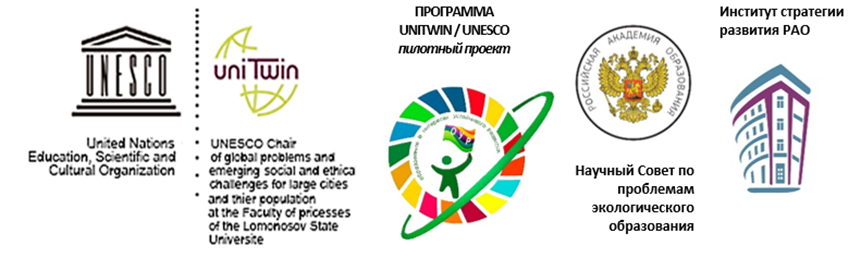 Положение о Всероссийской Экоакции «Вторая жизнь вещам»                                                Дорогие коллеги! 	В соответствии с Концепцией экологического образования в системе общего образования одним из направлений обновления системы экологического образования и условий формирования экологической культуры обучающихся является «разработка и внедрение современной системы оценки результатов экологического образования, включая экологическую и эколого-культурную грамотность; экологически безопасное и экологосообразное поведение, экологическое мышление, глобальную компетенцию, экологически ответственное мировоззрение, экологическую этику, готовность к биосферосовместимому поведению в окружающей среде, минимизирующему свой «экологический след».Каждый человек на Земле может сделать частью своей повседневной жизни выполнение ряда простых действий, которые, безусловно, приведут к большим и важным для будущей жизни человечества изменениям. «Перемены начинаются с нас. Каждый человек на Земле, даже самый безразличный и ленивый, - часть решения».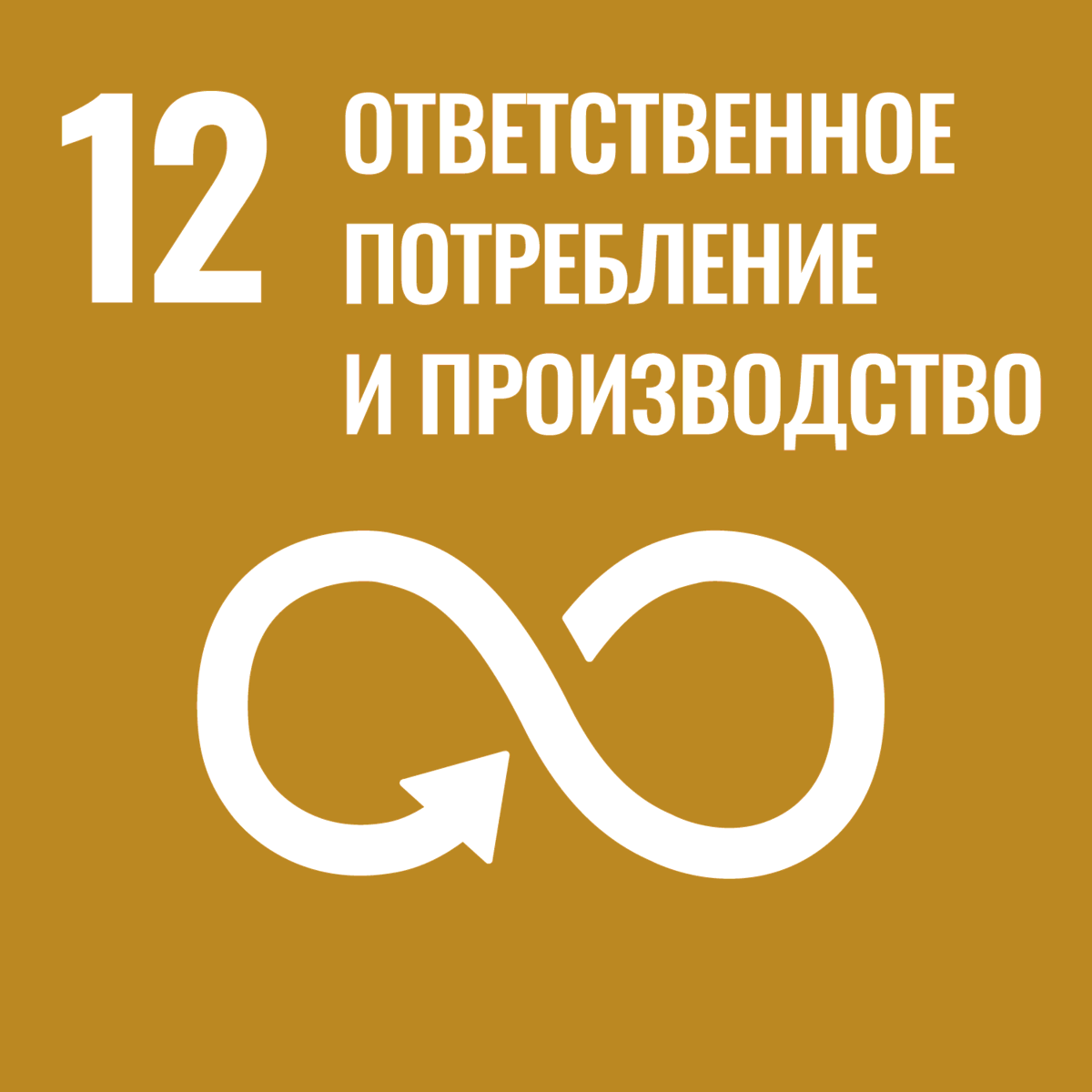 Приглашаем всех желающих присоединиться к экологической акции, которая направлена на решение глобальной ЦУР 12: «Обеспечение перехода к рациональным моделям потребления и производства» (https://clck.ru/3365CL), а именно задачи 12.5: «К 2030 году существенно уменьшить объем отходов путем принятия мер по предотвращению их образования, их сокращению, переработке и повторному использованию».1. Общие положения.1.1. Всероссийская Экологическая акция «Вторая жизнь вещам» проводится в рамках реализации плана Межрегионального сетевого партнерства «Учимся жить устойчиво в глобальном мире: Экология. Здоровье. Безопасность», а также плана мероприятий, приуроченных Году педагога и наставника в РФ.1.2. Настоящее Положение определяет общий порядок организации и условия проведения Всероссийская Экоакция «Вторая жизнь вещам» (далее – Акция).1.3. Организаторами Акции выступают:Научный совет по проблемам экологического образования РАО (Россия)Межрегиональное сетевое партнерство педагогов «Учимся жить устойчиво в глобальном мире: Экология. Здоровье. Безопасность»; Кафедра ЮНЕСКО по проблемам больших городов Факультета глобальных процессов МГУ им М.В. Ломоносова, ее сетевая секция (сетевая кафедра) «Экологическое образование для устойчивого развития в глобальном мире»;Российская экологическая академия;МАУ ИМЦ г. Томска.1.4. Мероприятие является платной образовательной услугой: - для педагогов: «Сопровождение педагогических и руководящих работников в конкурсах и мероприятиях сверх услуг, финансируемых бюджетом» (Всероссийская Экоакция «Вторая жизнь вещам»);- для обучающихся и родителей: «Организация и проведение мероприятий для обучающихся и родителей сверх услуг, финансируемых бюджетом» (Всероссийская Экоакция «Вторая жизнь вещам»).2. Цель Акции – содействовать проявлению гражданственности в действии, готовности к биосферосовместимому поведению в окружающей среде, минимизирующему свой «экологический след» через сбор, сортировку и переработку вторсырья.3. Участники Акции.3.1. Участниками конкурса являются педагогические работники, обучающиеся и их родители.3.2. Возраст участников не ограничен. 3.3. Работа может быть представлена командой образовательной организации (до 3 человек), а также индивидуально.Условия проведения Акции и требования к оформлению.4.1. К Акции допускаются работы, выполненные в следующих номинациях:идея апсайклинга: вторая жизнь вещей в интерьере; https://recyclemag.ru/article/apsaiklinga-vtoraya-zhizn-veschei-interere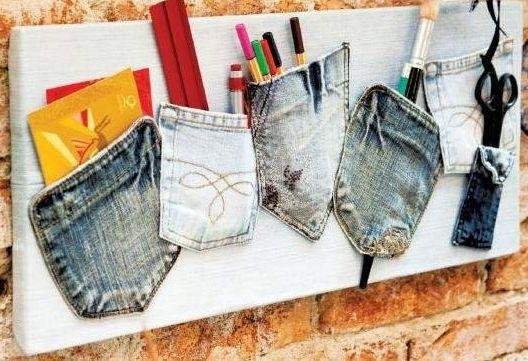 Красивые поделки и игры из старых вещей https://clck.ru/3365WW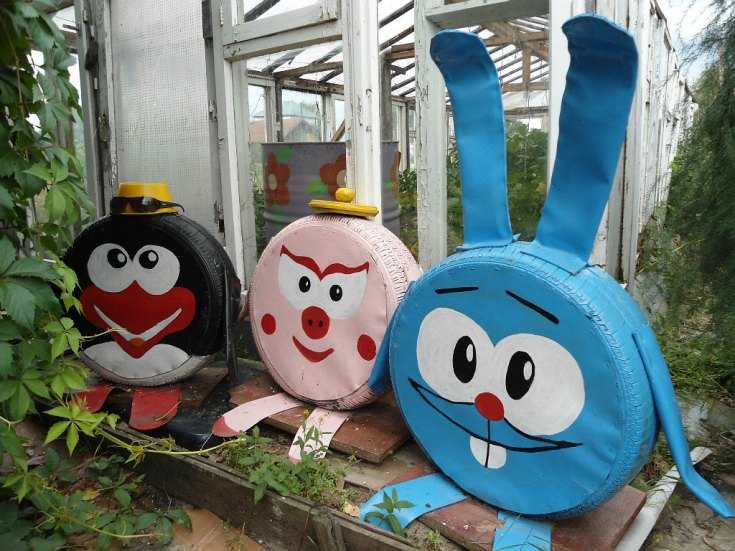 «РазДельный Сбор»: интересные решения по сбору и сортировки вторсырья https://clck.ru/3365XP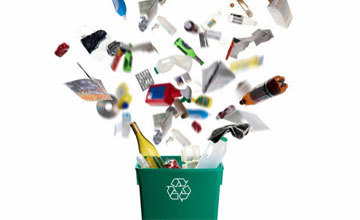 Экопереработка – путь к исследовательской деятельностидругое (в рамках темы Акции). В рамках акции принимаются фото, коллаж, видеоролики по теме Акции.Технические условия для видеороликов: предоставляются видеоролики, снятые (созданные) любыми доступными средствами. Требования к видеоролику:Формат видео: avi, mp4.Минимальное разрешение видеоролика – 720x480 (12:8 см).Продолжительность видеоролика – до 3-х минут.Видеоролики должны быть оформлены информационной заставкой с именем и фамилией автора.Использование при монтаже и съёмке видеоролика специальных программ и инструментов – на усмотрение участника.Участники сами определяют жанр видеоролика (интервью, репортаж, видеоклип, мультфильм и т.п.).В ролике могут использоваться фотографии.Не принимаются ролики рекламного характера, оскорбляющие достоинство и чувства других людей, не укладывающиеся в тематику Акции.Если в ролике использованы картинки с интернета, то необходимо на видеокадре внизу справа указать авторство с адресной ссылкой на картинку. Если автор неизвестен, написать «автор не указан», и прописать только адресную ссылку.Видеоролик закачивается на облачное хранилище данных (Яндекс диск, hdd.ru и др.)., ссылка для скачивания указывается в заявке (приложение 1).Количество представляемых в рамках Акции материалов не ограничивается.Организация Акции.5.1. Организацию и проведение Акции осуществляет оргкомитет, утвержденный Организационным комитетом (приложение 2).5.2. Работы по завершению Акции не рецензируются.В состав оргкомитета входят методисты, заведующие, заместители заведующих дошкольных образовательных организаций, заместители директоров общеобразовательных организаций.6. Сроки проведения Акции.6.1. Срок приема работ участников Акции – 30 января – 28 февраля 2023 г.6.2. Протокол участников Акции будет представлен не позднее 6 марта 2023 г. на сайте http://partner-unitwin.net. 6.4. Срок подготовки электронных сертификатов участников Акции – до 15 марта 2023 г.6.5. Срок рассылки электронных сертификатов участников: не позднее 25 марта 2023 г.6.6. Работы, поступившие после 28 февраля 2023 года, оформленные с нарушениями требований, а также без оригиналов документов и квитанции об оплате к участию в Акции не допускаются.	7. Финансовые условия участия в Конкурсе.7.1.  Участие в конкурсе платное - 200 рублей на одну заявку (допустимо участие до 3 человек на одну заявку). Например, если в Акции участвуют 3 человека, соответственно оплата 600 рублей и т.п. Обращаем Ваше внимание, что в рамках Акции 2 пакета документов: для взрослых и обучающихся. За обучающихся заполняют документы родители (законные представители).7.2.  Документы, на основе которых осуществляются платные услуги, размещены на сайте http://partner-unitwin.net. Дополнительно будет сделана рассылка документов (заявление, договор, акт, согласие на обработку персональных данных).7.3.   Для того, чтобы принять участие, необходимо:Шаг 1. Оплатить участие по реквизитам, указанным в квитанции, до 28 февраля 2023 г. (участники из РФ до 23 февраля 2023 г.), оплату можно произвести онлайн через Сбербанк по реквизитам, указанным в квитанции, далее – сохранить чек об оплате. Если от образовательной организации несколько работ (несколько заявок), можно оплатить одним чеком, а затем откопировать по количеству заявок и приложить к каждому пакету документов.ВНИМАНИЕ! При оплате онлайн быть внимательным при выборе получателя платежа выбирать МАУ ИМЦ ГОРОДА ТОМСКА!Шаг 2. Видеоролик загружается на облачный сервис («Яндекс. Диск»).Шаг 3.  Скачать и заполнить документы (договор, акт, заявление и согласие на обработку персональных данных) СИНЕЙ пастой, НЕ проставляя и НЕ изменяя даты, не допускаются исправления.Если заявка коллективная, то пакет документов заполняет каждый участник. Например, если в Акции участвуют 3 человека, соответственно заполняется 3 комплекта документов, т.к. сумма оплаты составляет 600 рублей и т.п. Шаг 4. Заполнить ЗАЯВКУ в формате Word (приложение 1 – для педагогов, приложение 2 – для обучающихся). Выслать заявку в формате Word (ссылку на видеоролик с открытым доступом), работу (кроме видеоролика), фото (скан) чека об оплате, работу в оргкомитет до 28 февраля 2023 г. по адресу: ooa555@yandex.ru с темой письма «ВТОРСЫРЬЕ».Шаг 5. Для участников регионов РФ, кроме города Томска, Северска, приложить скан квитанции об оплате и отправить оригиналы всех заполненных документов, не скрепляя листы между собой (договор, акт, заявление, согласие на обработку персональных данных, чек об оплате) почтой до 23 февраля 2023 г. по адресу: 634041, г. Томск, ул. Киевская 89. На конверте в графе КОМУ – написать МАУ ИМЦ (организация)! для Лалетиной Марины Викторовны. В электронном виде документы НЕ отправлять.Если пакет документов отправлен заказным письмом, то необходимо по электронному адресу: ooa555@yandex.ru сообщить номер трека и дату отправления.Внимание! Всем участникам из города Томска и Северска заполненный пакет оригиналов документов (договор, акт, заявление, согласие на обработку персональных данных, чек об оплате) необходимо привезти до 28 февраля 2023 г. по адресу: г. Томск, ул. Киевская 89, понедельник-пятница с 9.00-13.00, 14.00-17.00 (звонок на входе). Контактная информация: ooa555@yandex.ru, 8-952-892-54-40, Осипова Оксана Александровна, заместитель директора по развитию МАУ ИМЦ.Приложение 1Образец заявки* для педагогов*Если заявка коллективная (допускается до 3 человек на одну заявку), то необходимо указать в отдельных строках данные каждого участника.Приложение 2Образец заявки* для обучающихсяПриложение 2 к приказу МАУ ИМЦ                                                                                            от __23.12.2022 г.__ №__134____Состав оргкомитета Дзятковская Елена Николаевна, Ведущий научный сотрудник лаборатории теоретической педагогики и философии образования ФГБНУ «ИСРО РАО», д.б.н., профессор, руководитель Партнерства Кафедры ЮНЕСКО по изучению глобальных проблем и возникающих социальных и этических вызовов для больших городов и их населения факультета глобальных процессов МГУ им М.В. Ломоносова по теме «Экологическое образование для устойчивого развития в глобальном мире» (по согласованию).Пустовалова Вега Вадимовна, к.п.н., директор МАУ ИМЦ г. Томска, координатор партнёрства «Учимся жить устойчиво в глобальном мире», эксперт сетевой секции «Экологическое образование для устойчивого развития в глобальном мире» кафедры ЮНЕСКО по проблемам больших городов Факультета глобальных процессов МГУ им М.В. Ломоносова.Осипова Оксана Александровна, заместитель директора, методист МАУ ИМЦ.ФИО участника Должность(с маленькой строчной буквы)Наименование образовательной организации (место работы), регионНоминацияЭлектронный адрес (на который будет отправлен сертификат)Контактный телефонИванова Любовь Владимировнаучитель биологииМАОУ № 246, г. СамараФамилия, имя ребенкаФИО родителя, заполняющего договорНаименование образовательной организации (сокращенное)Номинация   ФИО сопровождающего педагогаКонтактный телефон педагога и электронный адрес